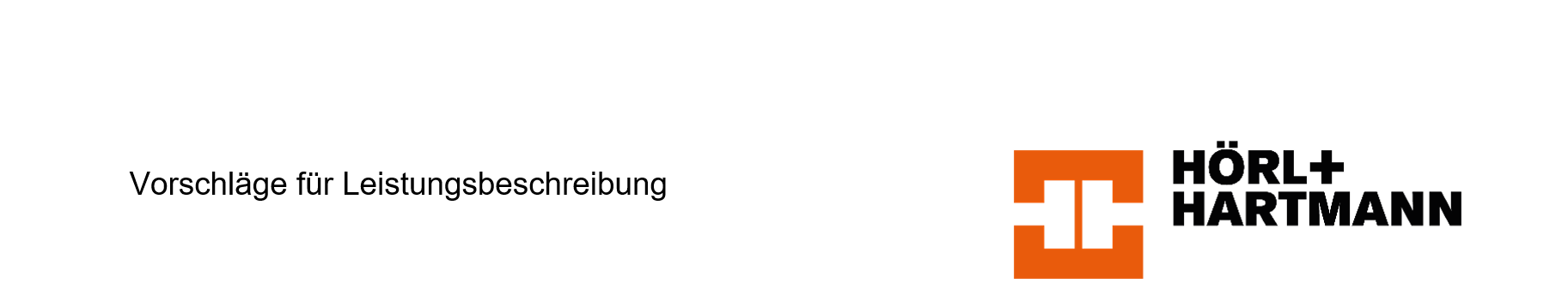 UNIPOR W09 WH Zahnziegel   Zul.-Nr. Z-17.1-968Einschaliges Ziegelmauerwerk d = 300 mm für Außenwände PositionTextMengeEinheitspreisGesamtpreisZiegelmauerwerk, einschaligfür AußenwändeUNIPOR W09 WH ZahnziegelWanddicke d = 300 mmPorosierung der Ziegel mit Sägemehl aus unbehandeltem Fichtenholz; Baustoffklasse A1.
Herstellen von Mauerwerk lot- und fluchtgerecht in allen Geschossen aus W09 WH-Zahnziegel nach bauaufsichtlicher Zulassung Z-17.1-968. 
Die Ziegel sind entsprechend der Leistungsbeschreibungmit Leichtmörtel LM 21, entsprechend der Zulassung  Z-17.1-968 und der EN 1996 zu vermauern, unter Verwendung zugehöriger System- und Ergänzungsziegel.Mauerwerk, mörtelfreie Stoßfugenverzahnung, Leichtmauermörtel LM 21Rohdichteklasse  0,60 kg/dm3Druckestigkeitsklasse  6Rechenwert der Wärmeleitzahl  λR = 0,09 W/(mK)
Charakteristische Mauerwerksdruckfestigkeit fk = 1,0 MN/m²Grundwert der zulässigen Druckspannung σ0 = 0,4 MN/m2Hersteller:Hörl & Hartmann Ziegeltechnik GmbH & Co. KGPellheimer Straße 1785221 DachauTel: 08131-555-0Fax: 08131-555-1299Angeb. Fabrikat: .............................................................W09 WH Zahnziegel d = 300 mm; 10 DF (247/300/238 mm).................... m2................................................